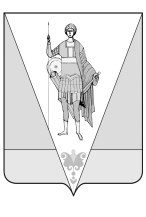 АДМИНИСТРАЦИЯ МУНИЦИПАЛЬНОГО ОБРАЗОВАНИЯ«ВЕРХНЕТОЕМСКИЙ МУНИЦИПАЛЬНЫЙ РАЙОН»ПОСТАНОВЛЕНИЕот 30 сентября 2019 года № 8/39с. Верхняя ТоймаО внесении изменений и дополнений в муниципальную программу муниципального образования «Верхнетоемский муниципальный район» «Развитие энергетики и жилищно-коммунального хозяйства в Верхнетоемском муниципальном районе (2017 – 2022 годы)»          В соответствии с Порядком разработки и реализации муниципальных программ муниципального образования «Верхнетоемский муниципальный район», муниципального образования «Верхнетоемское», утвержденным постановлением администрации муниципального образования «Верхнетоемский муниципальный район» от 07 октября 2013 года № 7/19, постановляю:1. Внести в муниципальную программу муниципального образования «Верхнетоемский муниципальный район» «Развитие энергетики и жилищно-коммунального хозяйства в Верхнетоемском муниципальном районе (2017 – 2022 годы)», утвержденную постановлением администрации муниципального образования «Верхнетоемский муниципальный район» от 15 ноября 2016 года № 8/47, следующие изменения и дополнения:1) в паспорте в позиции, касающейся объемов и источников финансирования муниципальной программы, цифры «148553,9», «15948,5», «101399,8» заменить соответственно цифрами «152632,9», «19948,5», «101478,8»;2) в паспорте подпрограммы № 1 в позиции, касающейся объемов и источников финансирования подпрограммы № 1, цифры «84890,0» и «51685,7» заменить соответственно цифрами «83798,9» и «50594,6»; 3) в паспорте подпрограммы № 2 в позиции, касающейся объемов и источников финансирования подпрограммы № 2, цифры «43220,2» и «41464,3» заменить соответственно цифрами «43020,7» и «41264,8»;4) в паспорте подпрограммы № 3 в позиции, касающейся объемов и источников финансирования подпрограммы № 3, цифры «1409,0» заменить цифрами «1359,0»;5) в паспорте подпрограммы № 4 в позиции, касающейся объемов и источников финансирования подпрограммы № 4, цифры «5888,5», «0,0», «0,0», «5888,5» заменить соответственно цифрами «11308,1», «0,0», «4000,0», «7308,1»;  6) в пункте 2.6 в абзаце третьем после слов «№ 270-рп» дополнить словами «,от 18 декабря 2018 года № 538-рп, от 26 декабря 2018 года № 564-рп»;7) в пункте 2.15 в абзаце четвертом:а) слово «распоряжения» заменить словом «распоряжений»;б) после слов «№ 270-рп» дополнить словами «, от 26 декабря 2018 года № 564-рп»; 8) в приложении № 1 по подпрограмме № 2:по строке «Протяженность тепловых (в однотрубном исчислении) сетей, модернизация, капитальный ремонт или ремонт которых выполнен в текущем году» в графе 6 цифру «0,6» заменить цифрой «0,0»;по строке «Протяженность водопроводных (в однотрубном исчислении) сетей, модернизация, капитальный ремонт или ремонт которых выполнен в текущем году» в графе 6 цифру «0,3» заменить цифрой «1,6»;по строке «Протяженность тепловых (в однотрубном исчислении) сетей, устройство которых выполнено в текущем году» в графе 6 цифру «0,5» заменить цифрой «0,0»;по строке «Протяженность водопроводных (в однотрубном исчислении) сетей, устройство которых выполнено в текущем году» в графе 6 цифру «1,0» заменить цифрой «0,0»;    9) в приложении № 2:    а) в подпрограмме № 1:    в пункте 1.1:    в графе 4 по подстрокам «Всего» и «бюджет района» цифры «1023,0» заменить цифрами «457,0»;    в графе 7 по подстрокам «Всего» и «бюджет района» цифры «800,0» заменить цифрами «234,0»;    в пункте 1.2:    в графе 4 по подстрокам «Всего» и «бюджет района» цифры « 2344,7» заменить цифрами «2344,6»;    в графе 7 по подстрокам «Всего» и «бюджет района» цифры «1338,0» заменить цифрами «1337,9»;     в пункте 1.4:в графе 4 по подстрокам «Всего» и «бюджет района» цифры «988,2» заменить цифрами «847,6»;    в графе 7 по подстрокам «Всего» и «бюджет района» цифры «300,0» заменить цифрами «159,4»;    в пункте 1.5:    в графе 4 по подстрокам «Всего» и «бюджет района» цифры «1064,7» заменить цифрами «1064,8»;    в графе 7 по подстрокам «Всего» и «бюджет района» цифры «362,0» заменить цифрами «362,1»;    в пункте 1.6:    в графе 4 по подстрокам «Всего» и «бюджет района» цифры «5100,0» заменить цифрами «5615,5»;    в графе 7 по подстрокам «Всего» и «бюджет района» цифры «2000,0» заменить цифрами «2515,5»;    в пункте 1.7:    в графе 4 по подстрокам «Всего» и «бюджет района» цифры «29940,4» заменить цифрами «29040,4»;    в графе 7 по подстрокам «Всего» и «бюджет района» цифры «4670,1» заменить цифрами «3770,1»;    в строке «Итого по подпрограмме № 1»:    в графе 4:    по подстроке «итого» цифры «84890,0» заменить цифрами «83798,9»;    по подстроке «бюджет района» цифры «51685,7» заменить цифрами «50594,6»;          в графе 7:          по подстрокам «итого» и «бюджет района» цифры «11216,0» заменить цифрами «10124,9»;          б) в подпрограмме № 2:    в пункте 2.2:    в графе 4:    по подстроке «Всего» цифры «31255,4» заменить цифрами «31571,4»;    по подстроке «бюджет района» цифры «29499,5» заменить цифрами «29815,5»;    в графе 7:    по подстроке «Всего» цифры «6949,5» заменить цифрами «7265,5»;    по подстроке «бюджет района» цифры «5898,1» заменить цифрами «6214,1»;    в пункте 2.3:    в графе 4 по подстрокам «Всего» и «бюджет района» цифры «9746,8» заменить цифрами «9231,3»;    в графе 7 по подстрокам «Всего» и «бюджет района» цифры «1526,3» заменить цифрами «1010,8»;    в строке «Итого по подпрограмме № 2»:    в графе 4:    по подстроке «итого» цифры «43220,2» заменить цифрами «43020,7»;    по подстроке «бюджет района» цифры «41464,3» заменить цифрами «41264,8»;          в графе 7:          по подстроке «итого» цифры «9675,8» заменить цифрами «9476,3»;          по подстроке «бюджет района» цифры «8624,4» заменить цифрами «8424,9»;          в) в подпрограмме № 3:          в пункте 3.3:          в графе 4 по подстрокам «Всего» и «бюджет района» цифры «950,0» заменить цифрами «900,0»;          в графе 7 по подстрокам «Всего» и «бюджет района» цифры «350,0» заменить цифрами «300,0»;          в строке «Итого по подпрограмме № 3»:          в графе 4 по подстроке «итого» и «бюджет района» цифры «1409,0» заменить цифрами «1359,0»;          в графе 7 по подстроке «итого» и «бюджет района» цифры «503,0» заменить цифрами «453,0»;          г) в подпрограмме № 4:          в пункте 4.1:          в графе 4:          по подстроке «Всего» цифры «5491,7» заменить цифрами «10911,3»;          по подстроке «областной бюджет» цифры «0,0» заменить цифрами «4000,0»;          по подстроке «бюджет района» цифры «5491,7» заменить цифрами «6911,3»:          в графе 7:          по подстроке «Всего» цифры «2575,5» заменить цифрами «7995,1»;          по подстроке «областной бюджет» цифры «0,0» заменить цифрами «4000,0»;          по подстроке «бюджет района» цифры «2575,5» заменить цифрами «3995,1»;          в строке «Итого по подпрограмме № 4»:          в графе 4:          по подстроке «итого» цифры «5888,5» заменить цифрами «11308,1»;          по подстроке «областной бюджет» цифры «0,0» заменить цифрами «4000,0»;          по подстроке «бюджет района» цифры «5888,5» заменить цифрами «7308,1»;          в графе 7:          по подстроке «итого» цифры «2575,5» заменить цифрами «7995,1»;          по подстроке «областной бюджет» цифры «0,0» заменить цифрами «4000,0»:          по подстроке «бюджет района» цифры «2575,5» заменить цифрами «3995,1»;          д) в строке «Итого по муниципальной программе»:          в графе 4:          по подстроке «итого» цифры «148553,9» заменить цифрами «152632,9»;          по подстроке «областной бюджет» цифры «15948,5» заменить цифрами «19948,5»;          по подстроке «бюджет района» цифры «101399,8» заменить цифрами «101478,8»;          в графе 7:          по подстроке «итого» цифры «28095,7» заменить цифрами «32174,7»;          по подстроке «областной бюджет» цифры «1199,7» заменить цифрами «5199,7»;          по подстроке «бюджет района» цифры «22918,9» заменить цифрами «22997,9»;            4) в приложении № 3 в графе 6:          а) в строке «Муниципальная программа» по подстрокам «всего» и «ответственный исполнитель – администрация» цифры «22918,9» заменить цифрами «22997,9»;          б) в строке «Подпрограмма № 1» по подстрокам «всего» и «ответственный исполнитель - администрация» цифры «11216,0» заменить цифрами «10124,9».           в) в строке «Подпрограмма № 2» по подстрокам «всего» и «ответственный исполнитель - администрация» цифры «9675,8» заменить цифрами «8424,9».          г) в строке «Подпрограмма № 3» по подстрокам «всего» и «ответственный исполнитель – администрация» цифры «503,0» заменить цифрами «453,0».          д) в строке «Подпрограмма № 4» по подстрокам «всего» и «ответственный исполнитель- администрация» цифры «2575,5» заменить цифрами «3995,1 ».          2. Настоящее постановление вступает в силу после его официального опубликования.     Глава муниципального образования     «Верхнетоемский муниципальный район»                                                                    Н.В. Вьюхина   